教师招聘每日一练（11月15日）1.个体在解决问题的过程中表现为搜集或综合信息与知识，运用逻辑规律，缩小解答范围，直至找到唯一正确的解答的认知方式称为( )。   [单选题]正确率：69.57%2.关于教学与发展的关系，维果茨基的基本观点是( )。   [单选题]正确率：91.3%3.通过表情来传递信息、沟通思想，且是人际交往的重要手段，这说明情绪和情感具有( )。   [单选题]正确率：91.3%4.观察学习理论是由( )提出来的。   [单选题]正确率：65.22%5.人本主义心理学家( )主张教学应该以学生为中心，他认为培养课堂心理气氛的三个最基本的原则是真诚、尊重和移情性理解。   [单选题]正确率：60.87%选项小计比例A.场独立型521.74%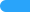 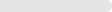 B.场依存型14.35%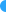 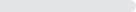 C.辐合型 (答案)1669.57%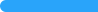 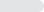 D.发散型14.35%选项小计比例A.教学跟随发展00%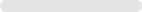 B.教学与发展并行28.7%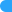 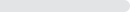 C.教学促进发展 (答案)2191.3%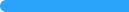 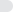 D.教学等同于发展00%选项小计比例A.适应功能14.35%B.组织功能14.35%C.动机功能00%D.信息功能 (答案)2191.3%选项小计比例A.桑代克28.7%B.奥苏贝尔417.39%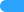 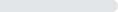 C.苛勒28.7%D.班杜拉 (答案)1565.22%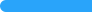 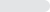 选项小计比例A.罗杰斯 (答案)1460.87%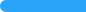 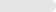 B.班杜拉14.35%C.布鲁斯14.35%D.杜威730.43%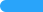 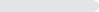 